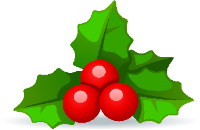 かわさき老人福祉・地域交流センター令和4年度 短期講座募集のご案内令和5年1月から始まる講座の募集を行います。※日程等の詳細は当センターで11月7日(月)より配布する申込書を参照応募資格：市内在住の６０歳以上で介護を必要としない健康な方※講座の申込み時に当センターの利用証が必要になります。※当センターの利用証をお持ちでない方は、利用証を発行いたしますので、健康保険証等の身分証と緊急連絡先が分かるものをご持参ください。なお、利用証発行は申請した翌営業日の午後になります。募集期間：令和４年１１月２１日(月)～１２月５日(月) ９時～１６時※日曜、祝日除く。応募方法：期間内に、以下の２つを記入し本人が直接、当センターに提出して下さい。(１)申込書(当センターにて11月7日(月)より配布)(２)６３円の郵便ハガキ(宛先に自分の氏名・住所・郵便番号を記入)注意事項：(１)一人一講座のみとなります｡(応募者多数の場合は抽選となります)(２)当落の結果は、ハガキにて通知します。(１２月９日(金)発送予定) (３)電話での申込みは受付けできません。(４)初回にいただいた教材費は返金しませんので、ご了承ください。(５)一般の方が利用できる駐車場はございません。自転車または、公共交通機関を使ってお越しください。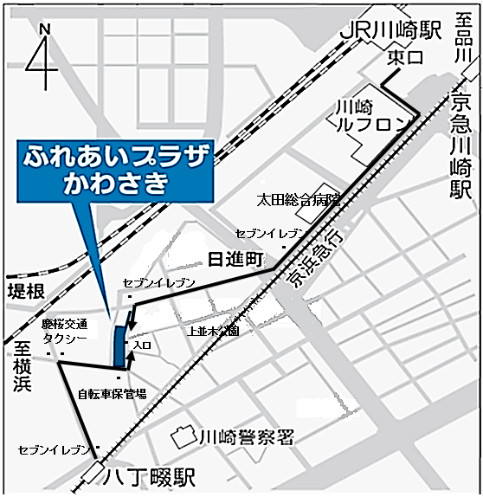 問 合 せ：かわさき老人福祉・地域交流センター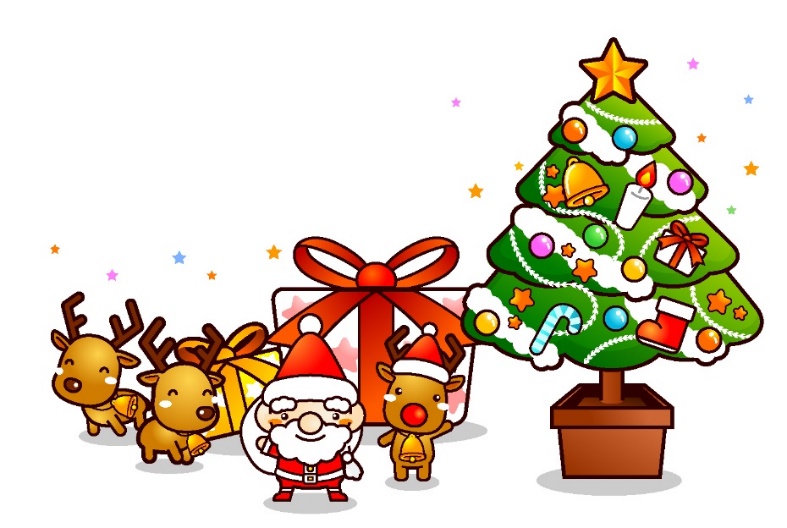 住所：川崎区堤根34－15ふれあいプラザ内TEL：044-233-5592FAX：044-221-5031講 座 名曜 日時 間定 員回 数3色パステルアート火10：00～12：00１０人全３回ワクワク押し花金10：00～11：30１５人全３回